Child Friendly ProfileName of child/young person..........................................................................Date..........................Completed by...............................................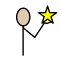 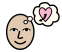 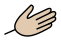 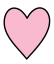 